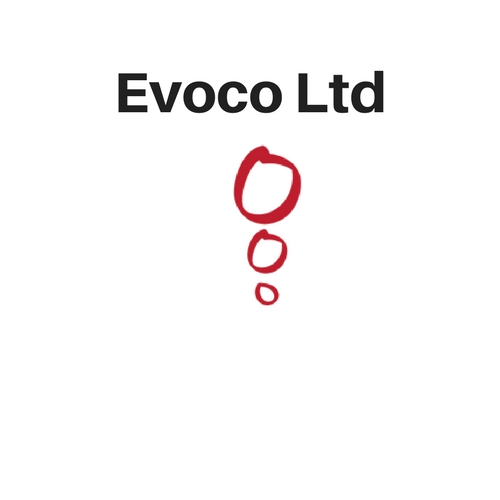 Formulation Scientist Evoco Ltd has an exciting opportunity for a talented PhD to contribute to our early stage projects focusing on the development of high performance biomaterials.Evoco Ltd is a start-up company in partnership with the Stewart Group Ltd. Evoco markets and sells its renewable technology for the production of high-performance biomaterials including renewable polyurethanes with a greater than 50% bio-content. The Stewart Group Ltd is a 100-year-old privately held company with a global manufacturing presence in developing technologies and manufacturing of various industrial and consumer-based products.At Evoco, we are working on further developing our biomaterial platform for various industrial and commercial applications. Additional work is required to apply the technology platform to other thermoplastic based foams, films and materials such as synthetic fabrics. We require expertise in this field to develop the chemistry from the “ground up” including polymer/polyol synthesis and formulation chemistry based on the required mechanical properties specific for the industrial application.For this reason, the company is seeking a Formulation Scientist to join our team. The successful candidate will leverage their expertise in development, optimization and scale-up of stable PU foam formulations to facilitate product development for commercial production. The Formulation Scientist will be responsible for the execution of pre-formulation, formulation experiments; assisting in product scale-up, developmental stability testing and administration of regulatory affairs.RESPONSIBILITIES WILL INCLUDE: Optimize formulations for Polyurethane production. Polyol synthesis.Manufacture foam-based products for commercial use.Perform and develop various molding techniques.Use of biochemical intermediates biopolymer production. Review technical data, documents, and proposals.Optimize and troubleshoot experiments, provide feedback to the supervisor and seeks assistance when required.Ensures that all work is performed in compliance with the required applicable SOPs, cGMP, GLP and established Safe Work Practices (SWP).Review the compilation, evaluation, interpretation and reporting of experimental results to ensure the objectives of each project are met.Evaluate prospective literature, procedures and protocols to determine technical feasibility and project scope.QUALIFICATIONS: PhD in synthetic organic chemistry or related scientific discipline.Must have graduated in the last 5 years from an accredited Ontario University (TalentEdge fellowship Eligibility)Strong verbal and written English communication skills.Strong organization, leadership and communication skills.Knowledge and Experience:Experience in polymer chemistry and synthesis, especially in Polyester synthesis and Polyurethane formulations is a must.Knowledge of Thermoplastic Polyurethane applications-based foams including manufacturing.Experience of characterization of Polyester polyols like Karl Fischer titration, Hydroxyl value titration, NMR, MS etc. End Use experience – such as foams for automotive, seating or bedding applications a bonus.Able to work with minimal supervision and maintaining good and effective communication with internal/external customers.Flexible with the ability to adapt, respond quickly and manage change in a fast-paced environment.Able to multi-task and keep multiple projects on track Ability to transfer knowledge for commercial scalability.Experience with Life Cycle Assessment is an advantage.For further information or to apply for this position please contact Christina Toker ctoker@stewartgroup.com